Maths Problem of the WeekStreet NumbersThe numbers on five houses next to each other add up to 45.
What are those five numbers? 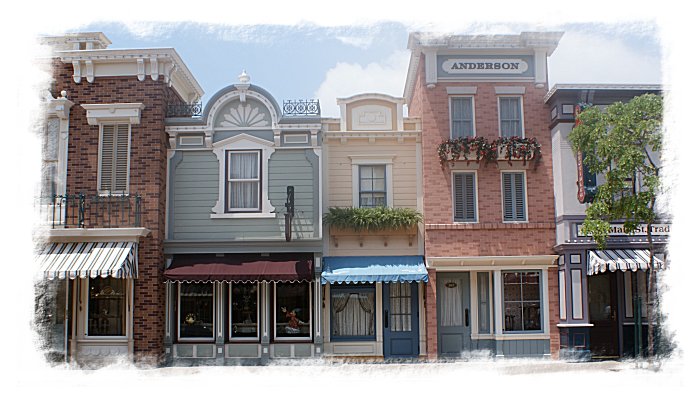 